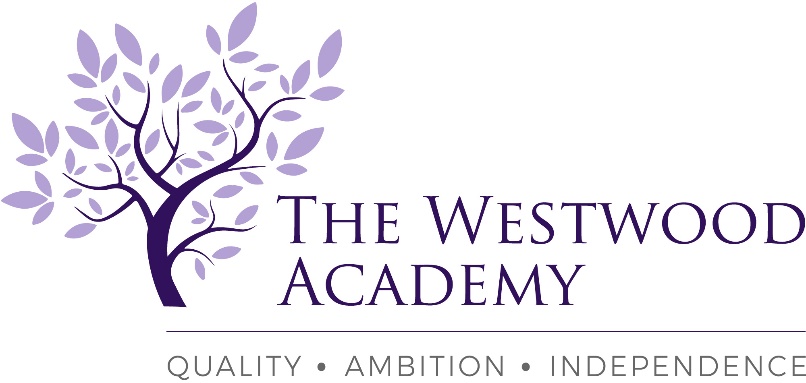 The Westwood Academy – Part of the Kenilworth Multi Academy Trust family of schools, 					Teacher of Mathematics TMS/UPS (currently £25,714 - £41,604)Full Time PermanentRequired September 2021We are looking to appoint, an enthusiastic, creative and passionate maths teacher into a thriving and highly successful Maths Department.  Ideally, candidates will be able to teach all the way through to Post 16 but we will provide full support to the right candidate to enable you to progress into all Key Stages over time – far more important to us is your love of the subject, an enthusiasm to share your skills, knowledge and securing superb relationships with pupils.This is an excellent opportunity for an experienced Maths Teacher or enthusiastic NQT looking to build a career. We are looking for teachers with a love of their subject, ambition and the ability to engage young people in learning. We provide an exceptional environment in which both teachers and pupils thrive. We will also consider you if you are an unqualified teacher with some teaching experience, exceptional skills, knowledge and a passion for teaching.The Westwood Academy is part of the Kenilworth Multi-Academy Trust a forward thinking and ambitious trust. We offer a motivating learning environment with an excellent shared CPD programme. We are proud of our academic record and of our pastoral care, which maintains a feeling of community in a small, but growing school. The school works tirelessly to ensure that every pupil’s potential is successfully achieved, through excellent teaching, the establishment of positive learning relationships, effective assessment and constructive feedback.We encourage all potential candidates to come, visit our school, and meet the staff and pupils to fully appreciate our wonderful community. Role Requirements:Qualified Teacher Status or NQT with recent UK classroom experience essentialExperienced Unqualified Teachers sincerely consideredUp to date knowledge of the current maths curriculum at secondary level or willingness to trainDedicated, creative and hardworking individual Employees benefit from an extensive and bespoke CPD programme.You are most welcome to visit the school to meet our staff and pupils. If you would like to discuss this opportunity further, please contact the Office of the Head Teacher using the contact details below.Further details and application forms are available via the school website at:https://www.thewestwoodacademy.co.uk/760/recruitmentPlease send completed application forms to admin@thewestwoodacademy.co.ukIf you require any further information please contactMrs J Westwell:  PA to Head of SchoolTelephone number: 024 7642 6901	E-mail: admin@thewestwoodacademy.co.uk		Closing date: Monday 12th April 2021 – 10:00This school is committed to safeguarding and promoting the welfare of children and young people and expects our staff and volunteers to share this commitment. This post is subject to two satisfactory references and an Enhanced Disclosure and Barring Service check.